Name: __________________________                 FACTORING PRACTICE Directions:  Factor the following quadratics. = (           )(          )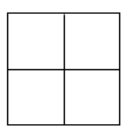  = (           )(          ) = (           )(          ) = (           )(          ) = (           )(          ) = (           )(          )